Kitsap County Safe Baby Court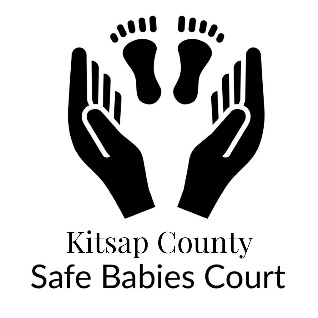 Family Referral FormDate: Referrer:Parent(s):Date of Petition:ICWA: Yes  NoPrior Dependency: Yes      No     If Yes, What County/State: Services Requested by DCYF:                                        Chemical Dependency                                        Mental Health                                         Domestic Violence                                         Housing                                        Parenting Evidenced Based Programs                                         Other: Parent Attorney: DCYF CPS Social Worker: DCYF CFWS Social Worker: Guardian ad Litem: Parent(s) Contact Info: Phone Number:  Email: Contact Preference: Phone Call    Phone Text   EmailChildren:DOB:Case Number: